TÜRKİYE SUALTI SPORLARI FEDERASYONU2019 YILI ZIPKINLA BALIKAVI  BİREYSEL TÜRKİYE ŞAMPİYONASI
FİNAL MÜSABAKASIMÜSABAKA				:	Adı		: Zıpkınla Balık Avı Bireysel Türkiye Şampiyonası Final Müsabakası 	Tarihi		:4-5 TEMMUZ 2019 ( 6 TEMMUZ 2019 Yedek Gün )	Saati 		: 08:00 - 12:00(Yarışma saatinde herhangi bir değişiklik olması durumunda yarışma teknik toplantısında kulüp ve sporcularımıza bildirilecektir)	Yeri		:   KUMBAĞ –TEKİRDAĞ
TEKNİK TOPLANTI			: 	Tarihi		: 3 TEMMUZ 2019 ÇARŞAMBAYeri		:  Arzum Öğretmen Evi	Saati 		: 13.30OTEL BİLGİSİ:KUMBAĞ ARZUM ÖĞRETMEN EVİ (Sabah Kahvaltı-Akşam Yemek dahil 85TL) ile anlaşılmıştır.Yetkili kişi Erol Vardar ( 0536 787 18 53).Yer kısıtlılığı ve sezon yoğunluğu dikkate alınarak erken rezervasyon yaptırılması önerilir.                  TÜRKİYE ŞAMPİYONASINA KATILMAYA HAK KAZANAN SPORCULARIMIZ;HAKAN GENCERTUFAN AKBAYRAKOZAN ÖNENSEMİH İNCESABRİ KILIÇCEM CEYLANAHMET TEKİN VOLKAN DEMİRCİOĞLUTİMUÇİN ÇALIŞKANSERHAN DAĞDANMEHMET FERİT ÇALIKUŞUKORAY DEMİRELEMRAH YILMAZCEM YAVUZ YİĞİTFIRAT YAĞCIALİ İBRAHİMİYEBAŞVURU KOŞULLARI		:Söz konusu Müsabakaya 2019 Zıpkınla Balık Avı Kulüpler Arası Türkiye Şampiyonası Final Müsabakasında bireysel sıralamada ilk onaltı sırayı alan sporcular ile birlikte federasyonumuzca davet edilen dört sporcu katılabilecektir.Hak kazanıp katılamayacak sporcu yerine aynı yarışmada bir alt sıradaki sporcu katılabilecektir.Nihai katılımcı listesi 25.Haziran 2019 Salı günü mesai bitimine kadar oluşturulacak ve federasyon internet sayfasında yayınlanacaktır.Sporcular, müsabakalara katılmak için TSSF başkanlığına hitaben yazmış oldukları başvuru dilekçelerini federasyonumuza  21 Haziran 2019 Cuma günü mesai bitimine kadar ulaştıracaklardır.  Final müsabakasına katılmayı hakeden sporcu söz konusu müsabakaya katılmak zorunda olup, mazeretsiz katılmadığı takdirde TSSF nin uygun göreceği disiplin cezasını kabul etmiş sayılacaktır.Mazereti nedeniyle katılamayacak sporcu en geç 19 Haziran 2019 tarihi mesai bitiş saatine kadar mazeretlerini belirtir dilekçeyi Federasyonumuzun İstanbul birimine(0216 348 55 44 numaralı) fakslaması gerekmektedir.                         Başvuru Süresi ve Özel kurallar     Yarışmaya katılacak olan sporcular  yarışma katılım formu ve sporcu lisanslarını en geç 21 Haziran 2019 Cuma günü mesai bitimine kadar Federasyonumuzun İstanbul birimine (0216 348 55 44 numaralı) fakslaması gerekmektedir.Yarışmacılar yarışmada kullanacakları bot veya tekneyi ve tekne kaptanını kendileri tedarik edecektir.Yarışmacı teknelerinin donanımları yasal mevzuata uygun olmalıdır.Tekne-bot kaptanları  yasal mevzuata uygun yeterli ehliyete sahip olmak zorundadır.Bu hususlara uygunluk sorumluluğu katılımcı sporcuya aittir.Yarışma iki gün olarak yapılacak olup derecelendirme iki günlük yüzdelikli puan ortalamasına göre yapılacaktır.Yarışma mücbir sebeplerden dolayı bir gün olarak yapılır ise derecelendirme Kulüpler Arası Türkiye Şampiyonası Final Müsabakasında alınan puanlar  birinci gün puanı olarak kabul edilecektir.Yarışmalar için iki asıl iki yedek saha belirlenmiştir.Mücbir sebep olmazsa yarışmalar asıl sahada yapılacak ancak 1.gün hangi sahada yarışılacağı yarışma sabahı açıklanacaktır.LİSANS İŞLEMLERİ			:Başvuru Süresi:Müsabakaya başvuru yapacak olan sporcular başvuru dilekçelerini 19 Haziran Çarşamba günü mesai bitimine kadar federasyonumuzun İstanbul Birimine faks yoluyla ulaştıracaklardır. Yarışmaya katılmaya hak kazanmış sporcu başvuru dilekçesini bu sürede ulaştırmaması durumunda yarışmaya katılma hakkını kaybedecektir.Lisans işlemleri ile ilgili olarak Federasyonumuzun internet sitesinde formlar bölümünde bulunan lisans işlemleri bölümünden detaylı bilgi ve formalar ulaşabilirsiniz.YARIŞMA KAYIT			:Tarihi		: 03/07/2019  Çarşamba Günü Yeri		: Arzum Öğretmen Evi Kumbağ-TEKİRDAĞSaati		: 11:00 - 13:00AÇILIŞ TÖRENİ				:Tarihi		: 03/07/2019 Çarşamba GünüYeri		: Kumbağ Balıkçı Barınağı MeydanıSaati		: 16:00(Tüm sporcular Müsabaka Açılış Seremonisine eşofmanları ile katılmaları gerekmektedir aksi takdirde bu sporculara harcırah ödemesi yapılmayacaktır.)SEMİNER				:Sporcu, Antrenör ve idareciler için Serbest Dalış ve Zıpkınla Balık Avında ‘Dalış Güvenliği’ konusunda TSSF tarafından davet edilen uzman doktor tarafından bilgilendirme toplantısıdır.Tarihi		: 03/07/2019 Cuma günüYeri		: Arzum Öğretmen evi toplantı salonuSaati		: 15:00GENEL BİLGİLER			: Sporcular 2019 sezonu vizeli lisanslarını teknik toplantıda Federasyon Yetkililerine vereceklerdir.  Silinti ve kazıntı yapılan lisanslar işleme alınmayacaktır. Yarışmalara katılacak sporcular izinlerini, bağlı bulundukları Gençlik Hizmetleri ve Spor İl Müdürlüklerinden alacaklardır.Zıpkınla Balık Avı Bireysel Türkiye şampiyonası final müsabakaları sporcu sıralamaları harcırah ödemeleri aşağıda ki şekilde yapılacaktır. Sporcu sıralamasına bakılmaksızın katılan tüm sporculara tam harcırah TSSF tarafından ödenecektir.TSSF tarafından yarışmaya katılan tüm sporculara sadece Tekne bedeli olarak 350 TL (Üçyüzelli Türk Lirası) ödenecektir. Yarışma ile ilgili süresi içinde yapılan her türlü itirazlar; Federasyonun Yönetim Kurulunca belirlenen 350.-TL kadar ücretin Federasyon Yetkililerine tutanakla teslim edilmesinden sonra, yarışma anında Merkez Hakem Kuruluna yazılı olarak yapılacaktır. Merkez Hakem Kurulu yapılan itirazı, hak kaybı olmayacak bir zaman içinde değerlendirecektir. İtirazı haklı görülenlerin parası kulüplerine geri ödenecektir.YARIŞMA TALİMATI VE KURALLAR:Müsabaka, 02.04.2019 günü Gençlik Spor Genel Müdürlüğü internet sayfasında yayınlanarak yürürlüğe giren ‘Sualtı Zıpkınla Balık avı Yarışma Talimatı’na göre yapılacaktır. Talimata federasyonumuz internet sayfasından erişilebilmekte olup, yarışma kuralları hakkında buradan bilgi sahibi olabilirsiniz.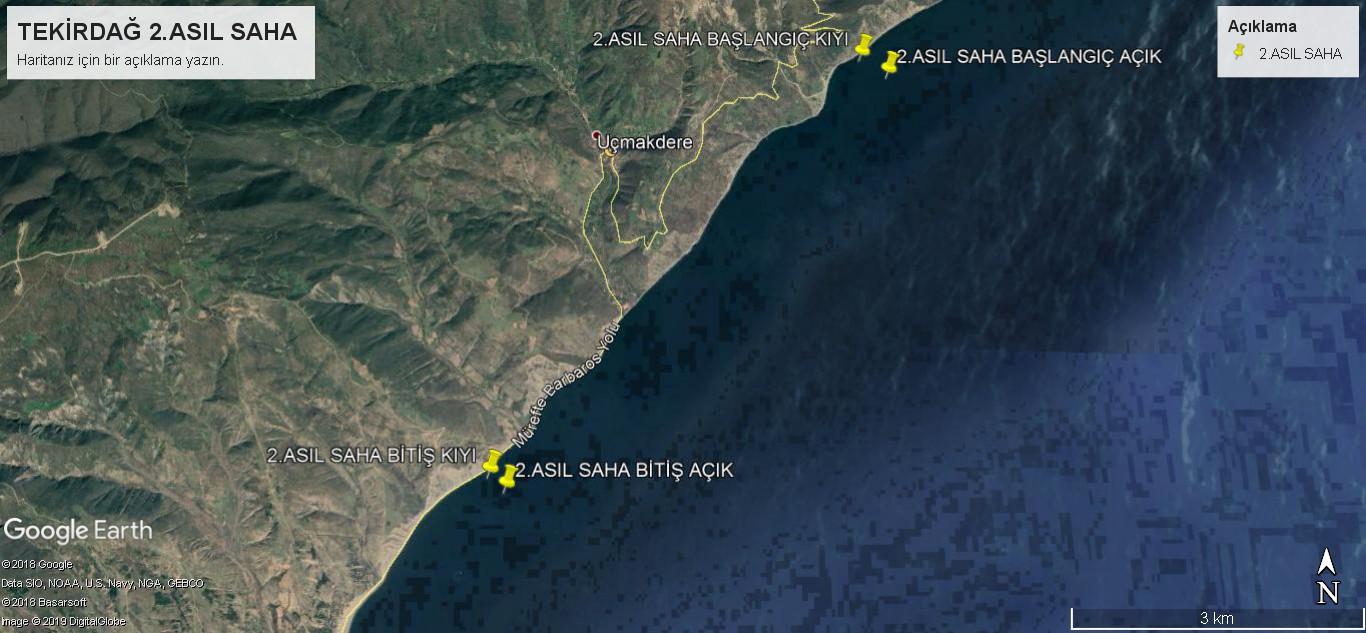 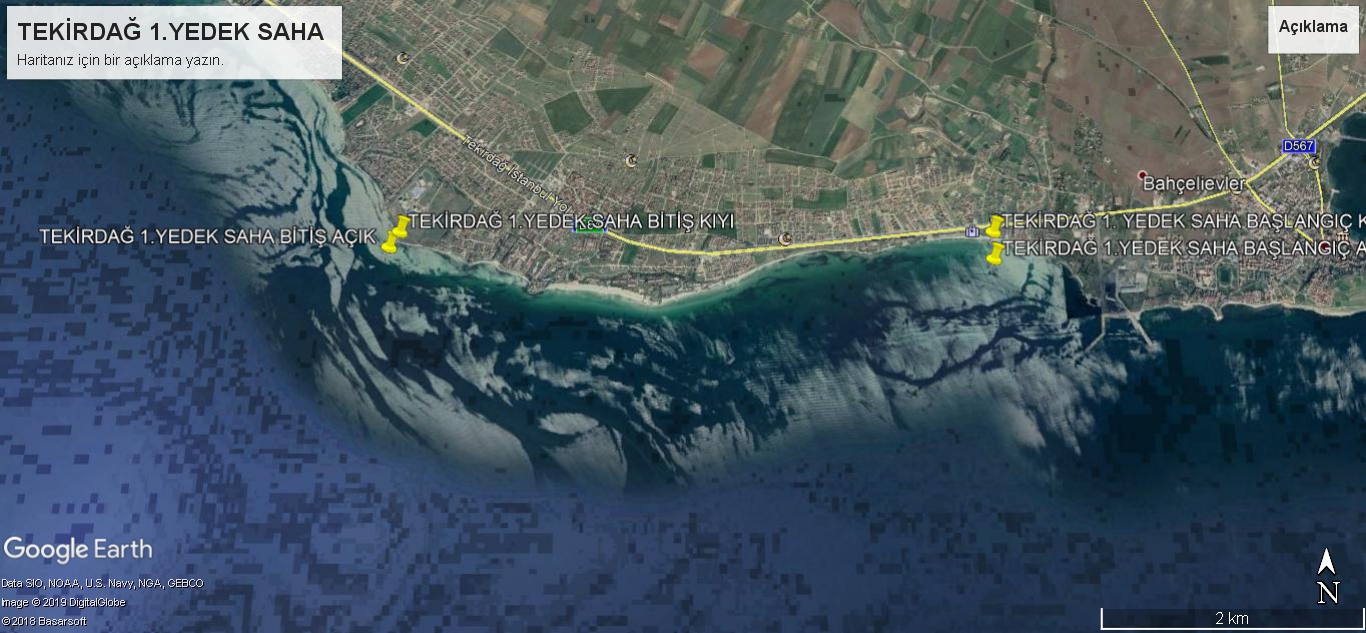 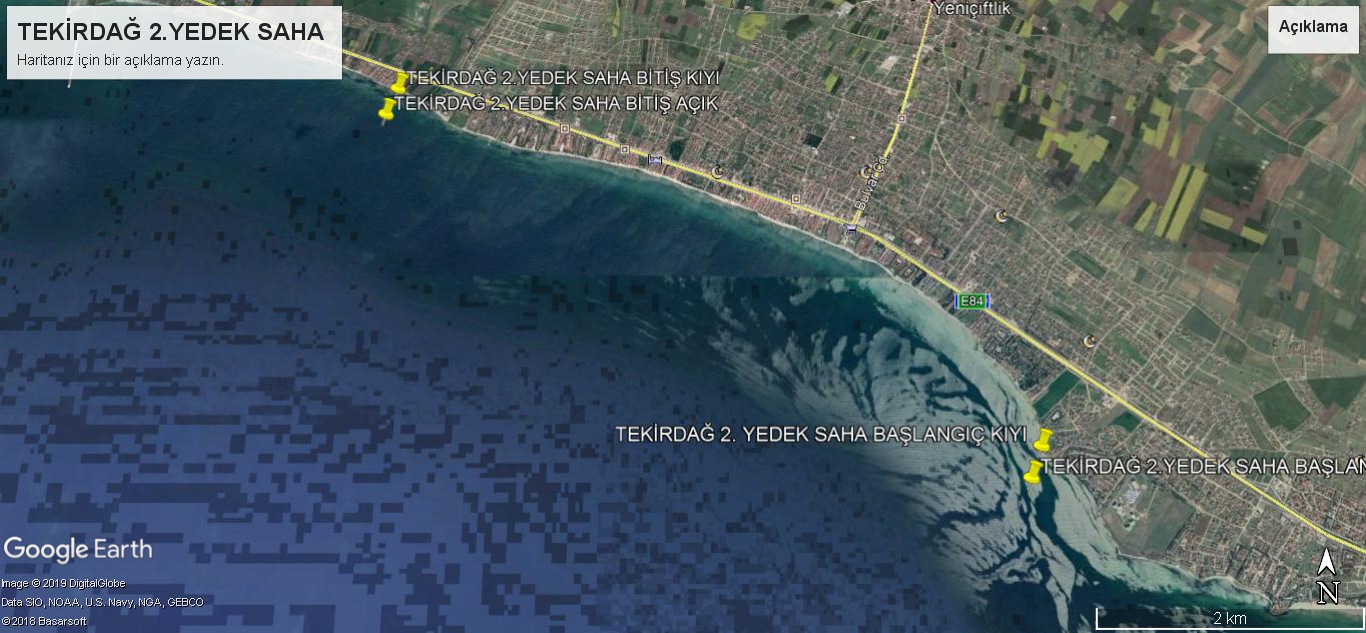                                                        TEKİRDAĞ 1.   BÖLGE    (ASIL SAHA)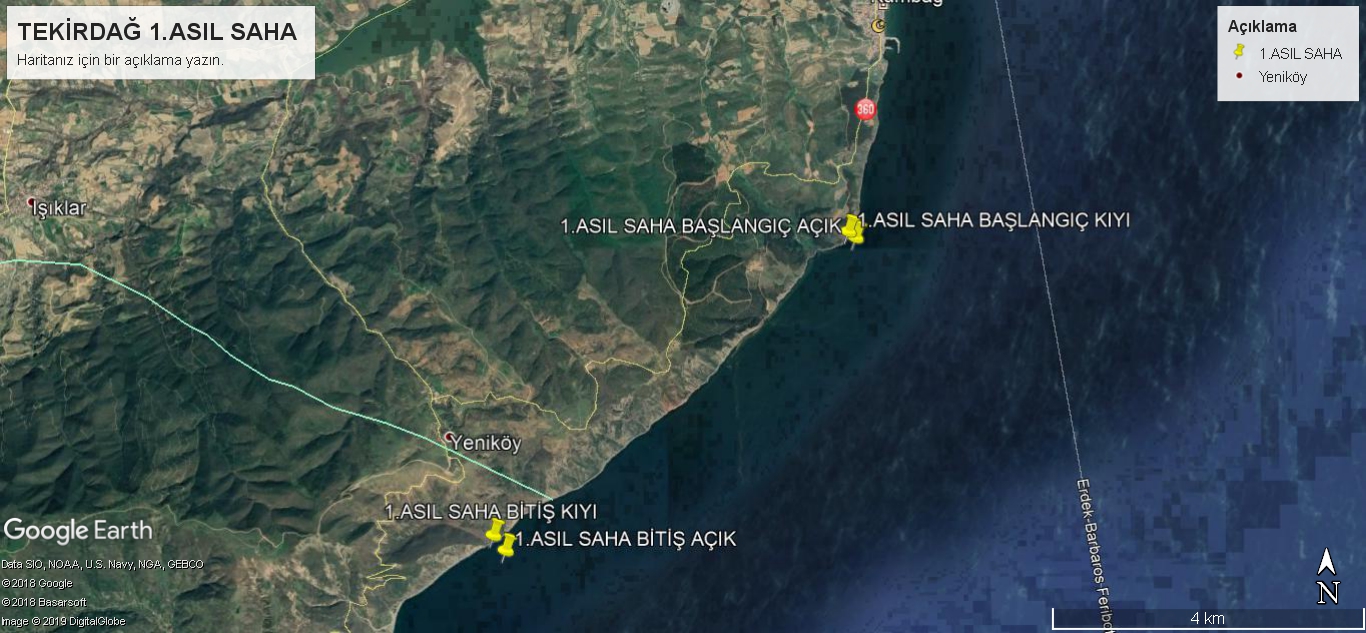                                                        TEKİRDAĞ 1.   BÖLGE    (ASIL SAHA)                                                       TEKİRDAĞ 1.   BÖLGE    (ASIL SAHA)                                                       TEKİRDAĞ 1.   BÖLGE    (ASIL SAHA)BAŞLANGIÇ KIYIBAŞLANGIÇ KIYI40° 50.678’K27° 27.255’DBİTİŞ KIYI40° 48.727'K27° 24.212’DBAŞLANGIÇ AÇIKBAŞLANGIÇ AÇIK40° 50.641'K27° 27.318’DBİTİŞ AÇIK40° 48.672’K27° 24.283’D                                                       TEKİRDAĞ 2.   BÖLGE    (ASIL SAHA)                                                       TEKİRDAĞ 2.   BÖLGE    (ASIL SAHA)                                                       TEKİRDAĞ 2.   BÖLGE    (ASIL SAHA)                                                       TEKİRDAĞ 2.   BÖLGE    (ASIL SAHA)BAŞLANGIÇ KIYIBAŞLANGIÇ KIYI40° 48.431’K27° 23.704’DBİTİŞ KIYI40° 46.122'K27° 21.059’DBAŞLANGIÇ AÇIKBAŞLANGIÇ AÇIK40° 48.333'K27° 23.897’DBİTİŞ AÇIK40° 46.062’K27° 21.179’D                                                       TEKİRDAĞ-M.EREĞLİ 1.   YEDEK SAHA                                                       TEKİRDAĞ-M.EREĞLİ 1.   YEDEK SAHA                                                       TEKİRDAĞ-M.EREĞLİ 1.   YEDEK SAHA                                                       TEKİRDAĞ-M.EREĞLİ 1.   YEDEK SAHABAŞLANGIÇ KIYIBAŞLANGIÇ KIYI40° 58.182’K27° 55.334’DBİTİŞ KIYI40° 58.185'K27° 51.864’DBAŞLANGIÇ AÇIKBAŞLANGIÇ AÇIK40° 58.056'K27° 55.326’DBİTİŞ AÇIK40° 58.114’K27° 51.808’D                                                       TEKİRDAĞ-M.EREĞLİ 2.   YEDEK SAHA                                                       TEKİRDAĞ-M.EREĞLİ 2.   YEDEK SAHA                                                       TEKİRDAĞ-M.EREĞLİ 2.   YEDEK SAHA                                                       TEKİRDAĞ-M.EREĞLİ 2.   YEDEK SAHABAŞLANGIÇ KIYIBAŞLANGIÇ KIYI40° 58.589’K27° 51.475’DBİTİŞ KIYI41° 0.246'K27° 47.756’DBAŞLANGIÇ AÇIKBAŞLANGIÇ AÇIK40° 58.454'K27° 51.404’DBİTİŞ AÇIK41° 0.117’K27° 47.694’D